Action:	TSAG is invited to consider the proposed study and approve its implementation by 		RG-IEM.1 – IntroductionAs a starting point, this document considers the item 3 of the Terms of Reference (ToR) of RG-IEM as per section D.7 of Annex D of the (Draft) Report of the first TSAG meeting (Geneva, 12-16 December 2022) contained in TSAG-TD004R1:Establish an appropriate mechanism at TSAG level to be used at the study group level and at the Focus group level to examine and coordinate work on new and emerging technologies (Res.22 resolves 5, 6, 7).2 – Rationale[Editor Note: to be developed]3 – RG-IEM StudyThe proposed study is constituted by:1 – Clarify the interactions between the Res.22 resolves 5, 6 and 7. In particular:1.1 –, clarify the interactions between the constituencies of these 3 resolves and specifically between “new and emerging technologies”, “standardisation strategies”, “coordination”, “assignations”, “trends”, etc.,1.2 – establish a model that can provide a context to the other elements of the study.2 – Scope the term “new and emerging technologies”. In particular:2.1 – identify a broader set of terms in relation to “new and emerging technologies”, e.g. “hot topics”, “next big things”, “trends”, etc. (see RGIEM-DOC2 (230505) for initial research on a broad meaning for ‘new and emerging technologies’),2.2 – scope and if possible provide definitions to each term.3 – Precise the terms “examine and coordinate”.4 – Clarify the term “to be used”, recognize the nature of the dynamics between entities and propose a model of collaboration. 5 – Propose candidate mechanisms and decide which is the most suited one.6 – Compose a ToR for this mechanism based on the results of all the above items.7 – RG-IEM to produce a report to TSAG containing the recommendations to TSAG and a proposed ToR for the mechanism to address new and emerging technologies._______________________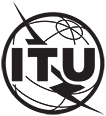 INTERNATIONAL TELECOMMUNICATION UNIONTELECOMMUNICATION
STANDARDIZATION SECTORSTUDY PERIOD 2022-2024INTERNATIONAL TELECOMMUNICATION UNIONTELECOMMUNICATION
STANDARDIZATION SECTORSTUDY PERIOD 2022-2024TSAG-TD258INTERNATIONAL TELECOMMUNICATION UNIONTELECOMMUNICATION
STANDARDIZATION SECTORSTUDY PERIOD 2022-2024INTERNATIONAL TELECOMMUNICATION UNIONTELECOMMUNICATION
STANDARDIZATION SECTORSTUDY PERIOD 2022-2024TSAGINTERNATIONAL TELECOMMUNICATION UNIONTELECOMMUNICATION
STANDARDIZATION SECTORSTUDY PERIOD 2022-2024INTERNATIONAL TELECOMMUNICATION UNIONTELECOMMUNICATION
STANDARDIZATION SECTORSTUDY PERIOD 2022-2024Original: EnglishQuestion(s):Question(s):N/AGeneva, 30 May – 2 June 2023TDTDTDTDSource:Source:Rapporteur, RG-IEMRapporteur, RG-IEMTitle:Title:Draft RG-IEM study on a mechanism to address new and emerging technologies in ITU-TDraft RG-IEM study on a mechanism to address new and emerging technologies in ITU-TContact:Contact:Glenn PARSONS
Rapporteur, TSAG RG-IEM
Ericsson, CanadaTel: 	+1-514 379 9037
E-mail: glenn.parsons@ericsson.com Abstract:This document contains a draft RG-IEM study on a mechanism to address new and emerging technologies in ITU-T.